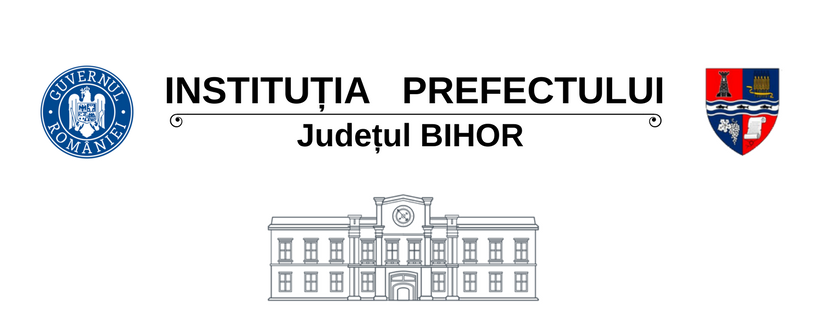 RAPORT  19 - 25  IULIE  2021 În perioada 19 - 25 iulie a.c., sub autoritatea Instituţiei Prefectului Judeţul Bihor, poliţiştii bihoreni, alături de reprezentanţi ai unor instituţii de aplicare a legii din judeţul Bihor au continuat acțiunile în sistem integrat, în zonele publice aglomerate, centre comerciale, piețe, târguri, terase, în trafic, precum și în mijloacele de transport în comun, pentru verificarea respectării prevederilor legale și a măsurilor de protecție sanitară, în vederea prevenirii răspândirii Covid-19 în județul Bihor.Număr total verificări persoane:  3.933 din care 2.499 în carantină la domiciliu și 27 în izolarela domiciliuMijloace de transport în comun verificate: 554Societăţi comerciale verificate: 384Total sancțiuni aplicate în context COVID-19: 18, cu amenzi  în valoare totală de: 10.000 lei - pentru nerespectarea măsurilor de izolare/carantină: 7 în valoare de 8.000  lei- pentru nerespectarea măsurilor de protecție individuală: 11 în valoare de 2.000 lei- aplicate operatorilor economici: -- număr misiuni (acțiuni punctuale): - 82Cadre implicate:720      Inspectoratul de Poliție Județean Bihor131      Inspectoratul de Jandarmi Județean Bihor13        Poliția Locală8          Inspectoratul Teritorial al Poliției de Frontieră Oradea2          Inspectoratul pentru Situații de Urgență „Crișana” al Județului Bihor2          Inspectoratul Teritorial de Muncă Bihor2          Comisariatul Judeţean pentru Protecţia Consumatorilor Bihor2          Direcția Sanitar-Veterinară şi pentru Siguranţa Alimentelor Bihor2          Direcția de Sănătate Publică BihorCancelaria Prefectului							                    26.07.2021